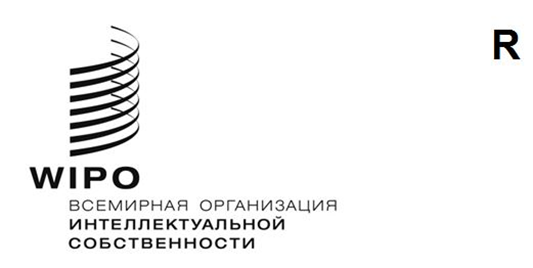 PCT/WG/17/11оригинал: английскийдата: 22 января 2024 годаРабочая группа по Договору о патентной кооперации (РСТ)Семнадцатая сессияЖенева, 19–21 февраля 2024 годакоординация обучения патентных экспертовДокумент подготовлен Международным бюроРезюмеВ настоящем документе представлены результаты опроса, посвященного координации обучения патентных экспертов небольших и средних ведомств, и вынесены предложения по разработке платформы для размещения ресурсов для дистанционного обучения с учетом обратной связи, полученной в рамках опроса.ВведениеВ 2021 году в ходе четырнадцатой сессии Рабочая группа по РСТ обсудила различные аспекты оказания помощи в разработке рамочных программ обучения для сотрудников небольших и средних ведомств (см. пункты 16–20 документа PCT/WG/14/13) и предложила Международному бюро провести соответствующий опрос среди таких ведомств (см. пункт 56 резюме Председателя, документ PCT/WG/14/18, и пункты 177–186 отчета о сессии, документ PCT/WG/14/19).На пятнадцатой сессии Рабочей группы в октябре 2022 года Международное бюро признало наличие более разнообразных учебных потребностей, выходящих за пределы обучения начинающих патентных экспертов, в частности обучения в области перспективных технологий и изучения специфики функционирования Международного поискового органа и Органа международной предварительной экспертизы.  В свете этого Рабочая группа постановила расширить тематику предложенного ранее опроса и провести его с учетом соответствующих изменений (см. пункты 11–16 документа PCT/WG/15/7 и пункт 17 резюме Председателя, документ PCT/WG/15/19).Более того, на пятнадцатой сессии государства-члены поддержали идею создания независимой платформы для размещения ресурсов для дистанционного обучения, а ряд ведомств выразили заинтересованность в предоставлении материалов для этой базы данных.  Международное бюро сообщило, что представит вниманию Рабочей группы более детальную концепцию функционирования этой платформы (см. документы PCT/WG/15/4, PCT/WG/15/7 и пункты 11–17 документа PCT/WG/15/19).опрос на предмет координации обучения патентных экспертов небольших и средних ведомствМеждународное бюро провело опрос на предмет координации обучения патентных экспертов небольших и средних ведомств, обсуждавшийся на четырнадцатой и пятнадцатой сессиях Рабочей группы, с использованием циркуляра C. PCT 1658 от 21 ноября 2023 года.  Вопросник был призван выяснить учебные потребности небольших и средних ведомств для дальнейшего планирования помощи со стороны Международного бюро, а также обнаружить возможности для формирования сетей межведомственной помощи и узнать, какие инструменты есть у ведомств для обучения патентных экспертов.  С учетом преследуемой цели данный вопросник был адресован как небольшим и средним ведомствам, так и более крупным.На семнадцатой сессии Рабочей группы Международное бюро представит подробные заключения в отношении этого опроса.  С учетом ответов, полученных на данный момент, Международное бюро обнаружило следующие общие замечания небольших и средних ведомств:общими для всех респондентов являются потребности в обучении почти по всем аспектам поиска и экспертизы, начиная с поиска по уровню техники и оценки требований патентоспособности и заканчивая изучением конкретных областей техники, таких как искусственный интеллект и фармацевтические изобретения;среди приоритетов с точки зрения технической помощи большой интерес вызывают области, связанные с созданием потенциала для самостоятельной организации обучения, например обучение инструкторов и создание собственных методических документов по поиску и экспертизе.Программы обучения в области проведения поиска и экспертизыПринимая во внимание общие учебные потребности ведомств, Международное бюро полагает, что вместо разрозненных учебных программ было бы полезно и даже необходимо внедрить более системные программы подготовки для ведомств.  Такие программы включали бы развитие основных навыков, таких как поиск по уровню техники, а также получение знаний, необходимых, например, в конкретных областях техники, и охватывали особые области, например укрепление собственного потенциала ведомств в части организации обучения.  Более системный набор программ позволил бы закрыть общие потребности ведомств и максимально повысить эффективность обучения в условиях ограниченных ресурсов.В тоже время необходимость в персональных программах подготовки для конкретных ведомств сохранится, и Международное бюро продолжит оказывать техническую помощь с учетом поступающих запросов.  Кроме того, программы обучения будут разрабатываться с учетом возможности индивидуальной подгонки.  Более того, применительно к областям, где небольшим ведомствам в ближайшей перспективе сложно создать собственный потенциал, ВОИС продолжит реализацию программы «Международное сотрудничество в области патентной экспертизы» (ICE), которая позволяет связать добровольные ведомства-доноры с бенефициарами для подготовки отчетов о поиске и письменных сообщений по отдельным заявкам на безвозмездной основе.Платформа для дистанционного обученияДля разработки и внедрения готовых программ обучения предлагается начать с определения границ и концепции платформы для размещения ресурсов для дистанционного обучения, обсуждавшейся на пятнадцатой сессии Рабочей группы (см. пункт 4, выше).Контент платформы для дистанционного обученияВ ходе обсуждения этой платформы на пятнадцатой сессии Рабочей группы было высказано предложение организовать под эгидой ВОИС работу по созданию общих модулей, которые включали бы курсы по вопросу присвоения индексов Международной патентной классификации (МПК) и изучению основ поиска, т. е. базовых навыков и знаний, которыми должны владеть патентные эксперты (см. пункт 12 документа PCT/WG/15/19).  Учитывая это предложение, а также общие потребности, обнаруженные по итогам опроса, и материалы для дистанционного обучения, уже имеющиеся в распоряжении Международного бюро, считаем целесообразным разместить на платформе общие вводные материалы, предназначенные специально для патентных экспертов.Предоставляемые донорами материалы для дистанционного обучения нередко посвящены конкретным темам и не дают общего предоставления о процедуре патентной экспертизы.  Поэтому неопытным патентным экспертам может быть сложно пользоваться такими источниками и находить в них то, что нужно именно им, если они еще не владеют определенным уровнем знаний.  Кроме того, материалы, которые предоставляют доноры, могут быть основаны на их соответствующих национальных законах и практике.  По этой причине пользователям платформы важно понимать, как применять полученные знания в контексте своей юрисдикции.  Пользователи также должны уметь видеть различия между некоторыми национальными подходами и несоответствия, например, критериям РСТ, для того чтобы оптимальным образом использовать наработки других ведомств и Международных органов для экспертизы на национальной фазе, в рамках которой в полной мере учитываются требования национального материального патентного права.В этой связи предлагается, чтобы Международное бюро в координации с заинтересованными ведомствами разработало вводные материалы по патентной экспертизе для размещения на упомянутой платформе с целью содействия эффективному использованию этого инструмента.  В вводных материалах будут рассмотрены основы процедур поиска и экспертизы, в частности специфика поиска по уровню техники и понимание документов, которые готовятся по линии РСТ, а также различная национальная практика по ряду критериев патентоспособности, например, патентоспособных объектов.  Благодаря таким вводным материалам пользователи будут подготовлены к работе с доступными на платформе материалами доноров и смогут лучше ориентироваться в них.  Эти вводные материалы также могут использоваться в качестве первой ступени для прохождения программ подготовки, а в долгосрочной перспективе помогут создать систему управления обучением (СУО) для пользователей.расширение функций платформы для дистанционного обученияКак показал упомянутый выше опрос, Международное бюро, по мнению респондентов, должно сосредоточить внимание на таких областях, как «формирование основы для связывания доноров с небольшими и средними ведомствами» и «создание сети небольших и средних ведомств для обмена мнениями и опытом».  Это вполне укладывается в картину, сложившуюся у Международного бюро: многие ведомства не знают, к кому им обратиться за помощью в области патентного поиска и патентной экспертизы.  В этой связи предлагается расширить функции рассматриваемой платформы таким образом, чтобы она служила общим порталом и сетевой платформой для оказания помощи в области патентного поиска и патентной экспертизы.Предлагается добавить в структуру платформы одну конкретную область – площадку для взаимодействия патентных экспертов.  Международное бюро считает полезным создание такой сети, в рамках которой эксперты могли бы делиться опытом и знаниями, ведь лекции и учебные материалы не могут рассмотреть все возможные сценарии, с которыми придется столкнуться на практике.  Управлять платформой будет Международное бюро; более того, платформа будет выполнять функцию канала связи между ведомствами и Международным бюро.Если Рабочая группа поддержит идею создания такой платформы, Международное бюро изучит возможные варианты ее реализации с учетом соображений общедоступности, лингвистических потребностей и потенциальных проблем конфиденциальности.Платформа для дистанционного обучения: краткий обзор предложенийС учетом сказанного выше предлагается расширить границы рассматриваемой платформы для дистанционного обучения следующим образом:в дополнение к ресурсам, предоставляемым донорами, разработать и интегрировать материалы, призванные помочь пользователям платформы надлежащим образом изучить основы поиска и экспертизы с тем, чтобы они могли полноценно пользоваться доступными на этой площадке ресурсами;  ипроанализировать возможность интеграции в структуру платформы электронной площадки для взаимодействия патентных экспертов.дальнейшая работаЕсли Рабочая группа одобрит сформулированные выше предложения, Международное бюро представит на следующей сессии Рабочей группы более развернутый план их реализации.Рабочей группе предлагается:(i)	принять к сведению представленные в ходе сессии ответы, которые были получены в рамках опроса на предмет координации обучения патентных экспертов небольших и средних ведомств, упомянутого в пунктах 5 и 6, выше;  и(ii)	прокомментировать предложения по разработке вводных материалов и интеграции в структуру платформы электронной сетевой площадки, изложенные в пунктах 10– 16, выше.[Конец документа]